2020 Energy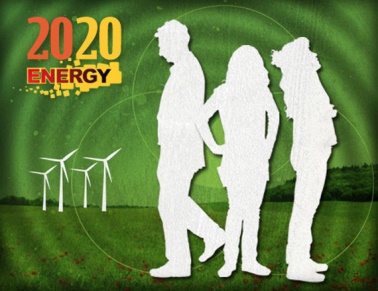 Le jeu sérieux sur le Développement DurableConnectez-vous sur le site http://www.2020energy.eu/game et choisissez l’option « jouer sans sauvegarder », puis, après avoir accepté, choisissez le jeu individuel.Choisissez une catégorie de mission, puis, une fois celle-ci accomplie passez à la suivante.  Pour chaque mission écrivez dans le tableau ci-dessous :le titre, votre décision et expliquez pourquoi vous avez fait ce choix. entourez votre résultat. Attention vous n’avez le temps que pour un seul essai par mission.MissionDécisionRésultatsJe choisi de :Parce que je pense que :ÉchecÉquitableViableVivableDurableJe choisi de :Parce que je pense que :ÉchecÉquitableViableVivableDurableJe choisi de :Parce que je pense que :ÉchecÉquitableViableVivableDurable